M i\11 T'A DE: TRABAJO IDE LASCOMISIONES EDILICIAS DE ASISTENCIA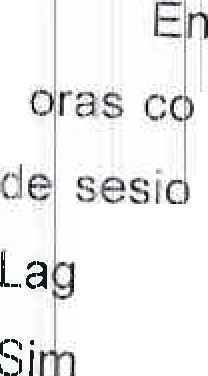 OCI,G.L Y  PRENSA  Y  DIFUSIÓN  DEl H. AYUNTAMIENTO  CONSTITUCIONA.LDE SAN JUAN DE LOS LAGOS, JALISCO.la ciudad de San Juan de los Lagos, Jalisco.   Siendo las 14:20 catorcehn veinte minutos del día   17 de Diciembre del 2018, reunidos en el salón(les del palacio municipal de este H. Ayuntamiento  de San Juan de losos,  ,alisco,  ubicado  en  la  planta  alta  de  Presidencia  Municipal,  en  la ca lle	·.ón Herné3ndez número 1 (uno), Colonia Centro de ésta Ciudad, em mi carácterde Presi ente de las Comisiones Edilicias de Asistencia Social y Prensa y Difusióndel  H .	y untamiento  Constitucional  de San Juan  de  los  Lagos, Jalisco;  conforme alJrtícu1•   8 punto 1 fra ción .11 inciso e_ y el artículo 25 de la Ley de Transparenciay 1cces	a la lnformacron Publica del l=stado de Jalrsco y sus Munrcrpros, y en los té r	inos dBI  artículo 49  fracción  11  y  IV de  la  Ley de  Gobierno  y Administración f::ltJ   lica 1\  unicipal del Estado de ,Jalisco y sus Municipios; donde se les .Pide a los Mu   ícipe·   asistir  puntualmente y  permanecer  en  las sesiones  del Ayuntamiento  y a 1   s  reur iones de  las Comisiones  Edilicias de las que forme  parte, e informar  al Ayuntarni  nto  y   a   la  Sociedad   de  sus  actividades,   a  través   de   la  forma   y me  a nisrr Ps  que  establezcan  los ordenamientos  municipales  y,  con  el objeto  d&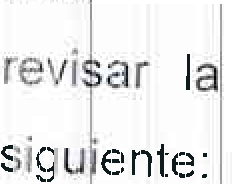 correspondencia	de  la  presente  Comisión  desarrollándose	bajo  loOHDEN IDEL DÍAl.	ista de asistencia y declaratoria del Quórum Legal.11 .	ect:ura  y Aprobación  del  Orden  del  Día.11 .	1      evisión de correspondencia.1    .	1    suntos  Generales.V	lausura de la sesión.IESAHOGO.l.	L ISTA  DE ASISTENCIA  Y  DECLARATORIA  DEL QUÓRUM  LEGALgidor Municipal- Mtra. Claudia ,Jeanette Carranza Santos ---------- Presentegíclor Municipal- C. Eduardo Saúl <3arcía Padilla ---------------------- Presentegiclor Municipal- C. Luis <3arcía Luis Humberto  ----------------------- Presentegidor Municipal - Lic. Griselda Sánc:hez Delgado-----------------------  Presente i . de	'rensa y Difusión - Lic. !<aria Elizabeth Alonso González ----- PresenteD  p. dE Prensa y Difusión- Lic. E:dgardo Alfredo Sainez Padilla----- PresenteD  p. de Prensa y Difusión - Lic. 1\/lartha Dávalos de la Torre ---------- Presente Di . Des.  rrollo Social - Lic. Alma  Rosa S{mchez  Delgado --------------  Presente D  p. De  arrollo Social - Lic. Sonia García Aldana  ------------------------  Presente Di . ele	articipación  Ciudadana  -  C. Josefina  Delgado Arevalos.  -----  Presente Di . Se 1  ridad Pública- Lic. Hu 10 Armando  Martínez Zacarías -------  Presente D  p . Tránsito y vialidad  ·-José Juan  Martín Ortega  Luna ----------------  Presente Di	lnsti1uto dE:! la Juventud - Lic. Diana Laura Martínez Estrada ------ Presente•t;t  F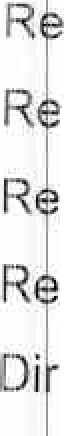 APOYO TECNICOLic  DEmi  Alejandra Plascencia Campos.  ---------------------------------- Presente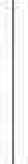 S  ñones  regidores  y  dem is  presentes,  en  uso de  la voz  el  Regidor  Mitra.Claudia	eanette  Carranza  Santos,  presidente  de  las  comisiones  edilicias  de,l\si tenci	Social y Prensa y Difusión, para efecto de dar inicio a la sesión de las cor isionE s mencionadas correspondientes a esta fecha, ante la asistencia de los ritos y de conformidad a lo establecido en el reglamento interior del Municipiode an .,h an de Los Lagos, Jalisco, se declara que por la asistencia de 4 regidores esti!t s existe Quórum legal para sesionar, y por lo tanto los acuerdos que se n se án válidos.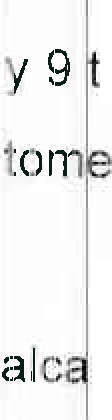 En virtud de la importancia de la participación activa, promoción, difusión ynce de Bste proyecto es estas comisiones; todas las personas que participan en 1 s rni mas cuentan con derecho de voz y voto, en consecuencia, se procede alsí guient1;;!	unto..Ll C:TURA Y APHOBJ CIION DEL ORDEN DEL DÍA.Corn< ' segundo punto del onj,en del día, en uso de la voz  de  la  Regidora  Mtra. Cl<¡udia  . leanette  Carranza  Santos  en  su  carácter  de  Presidente  de  las  Comisiones E:d licié3ts  de   Asistencia   Social   y   Prensa   y   Difusión   pone   a   consideración   y ap  obaci ·n los  siguientes  puntos  del  orden  del  día:l.	PI  ESENTACIÓN DEL PROYECTO "ILUMINANDO LA NAVIDAD",PI  ESENTACIÓN Y EXPLICACIÓN DE:LOGOTIPO,OBJETIVO GENERAL,OBJETIVOS ESPECÍFICOS,METASPROPUESTAS	DE	RECOLECCIÓN	EN	LOS	DIFERENTESOBJETIVOS A 1\YUDAR (Familias vulnerables, niños, adultos mayores y personas en situación de calle, perros en  situación  de calle),CENTROS DE ACOPIO (presentación del primer flayer, presentación dl:!l segundo flayer),Muestra de los audios para perifoneo,CRONOGRAMA, DE ACTIVIDADES,!·	DIVISIÓN	DE	COMIS IONES	(teniendo	participaciones	ytransversalidades las siguientes  dependencias  y  comisiones edilicias: Asiste ncia Social (DIF y DESARROLLO SOCIAL), Prensa y Difusión, Partic:ipatc ión Ciudadana, Instituto de la Juventud, SE3guridad Pública, y tránsito y vialidad, y los actores más importantes: jóvBnm; con entusiasmo y nuestra ciudadanía con la suma de sus voluntades.na VE sometido a consideración el orden del día, previamente circulado, es apr bado por 4 votos a favor de los regidores presentes y 9 votos a favor de los testi os p esentes, danta un tota l de 13 votos a favor, que  corresponde  a  una rnay  ría a  soluta. SE APF UEBA l:!l orden del día sometido.11 .	F   li.f:SIENT'ACION    DEL   PROYECTO   "ILUMINANDO	LA   NAVIDAD"   Y ARTIICIPACIÓN  ACTIVA   DE  LOS  PRESENTES.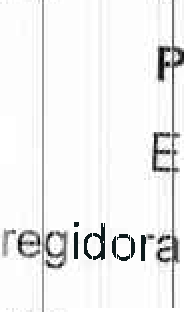 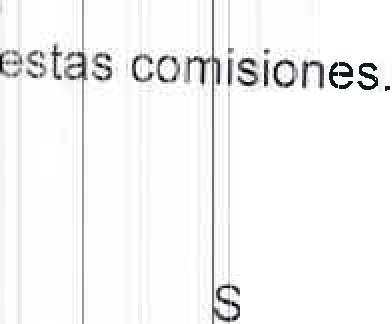 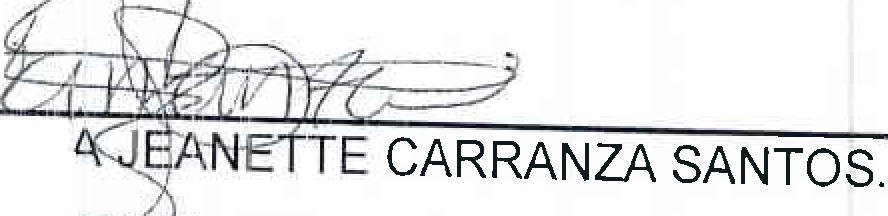 n E!l Desahogo del Terc13r Punto del Orden del día, en uso de la voz de la Mtra. Claudia .Jeanette Carranza Santos, hago referencia y plasmo por elp	sent	que se da por desaho! ado el orden del día.J V	A SUII\JTOS   GENERALES.voz de la regidora MTRA. CLAUDIA JEANETTE CARRANZA SANTOS,	·ti-,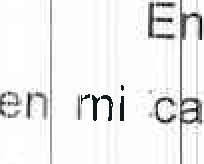 récter de  Presidente de  la comisiones  edilicias  de Asistencia  Social y Pr  nsa	difusión  informo  que  no  existe  algún  otro  tema  a  tratar  ni  asuntos= ra les.V.	C   A USURA DE LA SES,ION.S  ñores  regidores  y  demás  presentes,  en  voz  de  la  regidora  MTRA.UD	.JE:ANETTE CARRA NZA SANTOS, en mi carácter de Presidente de la co	ision  s edilicias de Asistt3 ncia Social y Prensa y difusión, en virtud de que ha ago1ado el orden dE31 día SB declara concluida la presente sesión siendo las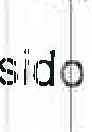 '15:  B quince horas con ocho minutos del día de hoy	17 de Diciembre del 2018;con f unde mento  en  lo dispuesto  por  los artículos  29  y  31 de  la  Ley de  Gobierno  y la . l dministración  Pública. Municipal  del  estado  de  Jalisco.   Firmando  en  ellaqw   nes  1   terv1111eron,  qu1s1ero n  y  sup e ron  hacerlo,  por  y  ante  el  presidente  de./.\TE 1 T A M E N TE:A N .JUAN DE LOS U\GOS, .JALISCO, 17 DE DICIEMBRE DEL 2018.:t\ño 2018, Centenario d19 la crea1ción del Municipio de Puerto Val/arta ydel XXX A/nliviers-a-·r-io del lNuevo 1-lospital Civil Guadalajara".( (	1	,(MTRA	UDI.REGIDORA Y PRESlQE:	E DE LA COMISIONES EDILICIAS DE ASISTENC IA S6CIAL. Y PRENSA Y DIFUSIÓN.LUIS HUMBERTO G.A:RCIA REGIDOR VOCAL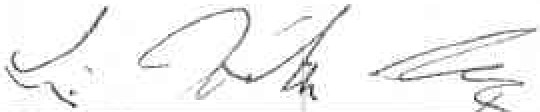 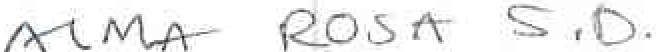 LIC. ALMA ROSA SÁNCHEZ DELGADO. DIR. DESARROLLO SOCIAL·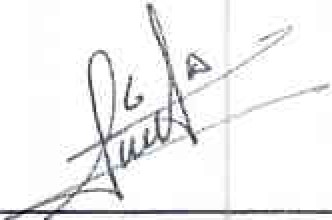 LIC. EDG  RDO ALFREDO SAINEZ PADILLA.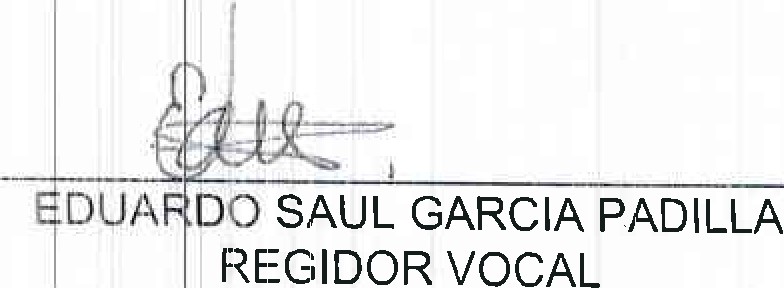 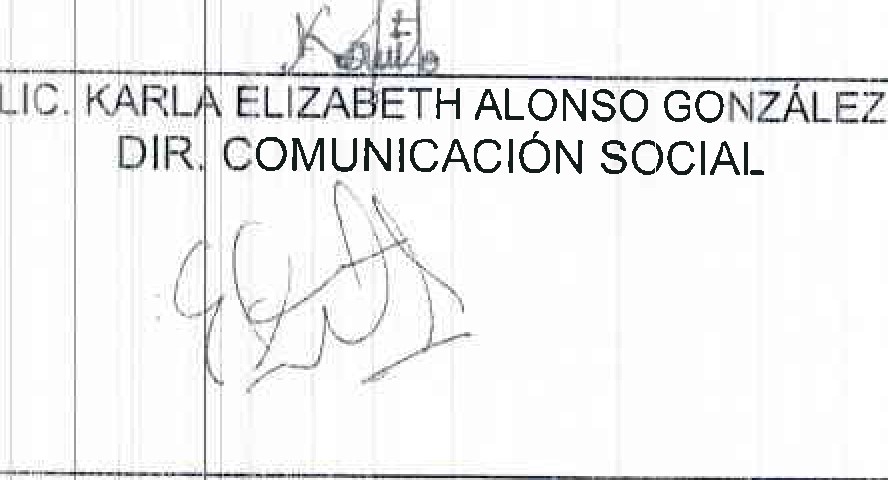 DEP  COMUNICACIÓNN SOCIAL.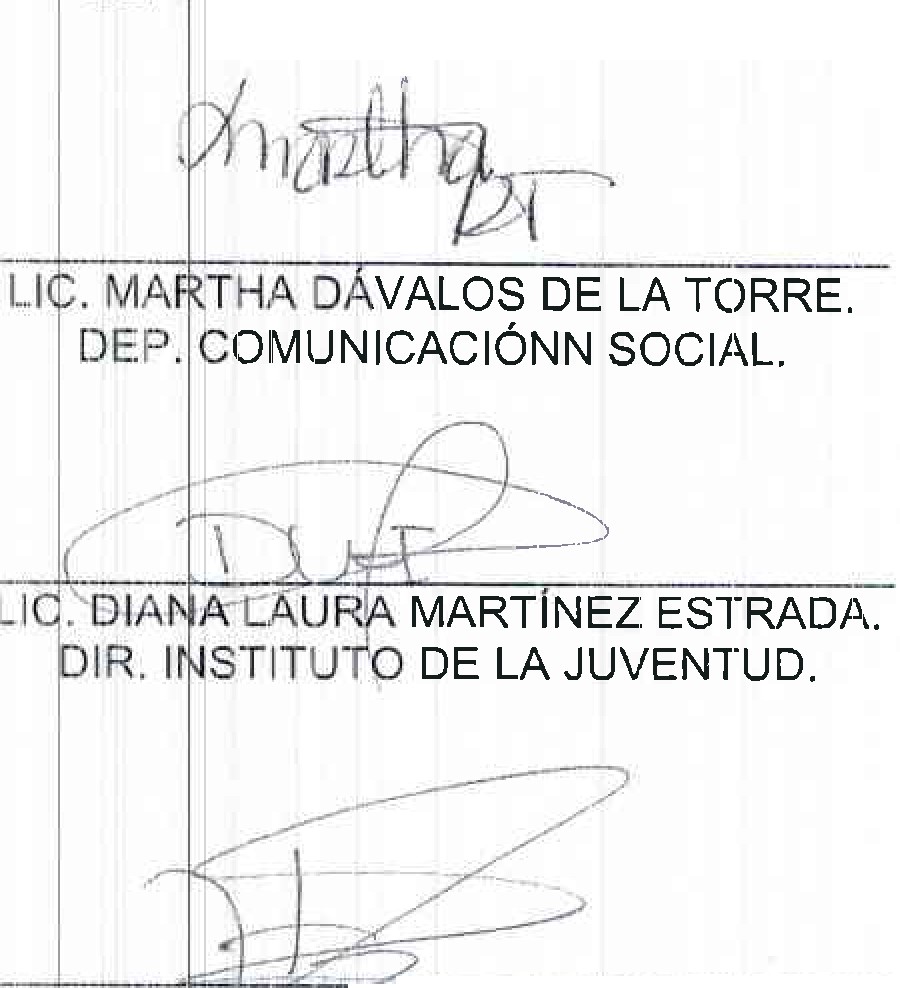 LIC HUG	/Á ' MANDO MARfiNEZ ZACA R[AS011 . SEGURIDAD PÚBLICA.LIC. SONIA GARCIA ALDANA.DEP. DESARROLLO SOCIAL.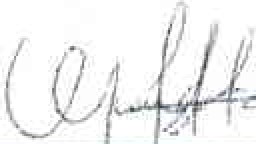 LIC. GR ISELDA SANCHEZ DELGADO REGIDORA VOCAL.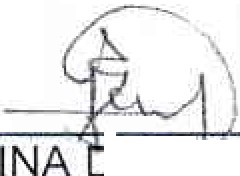 JOSE JUAN MA  T IN ORTEGA LUNA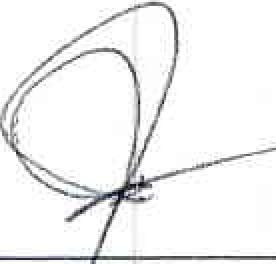 DEP. TRANSITO Y VIALIDAD17/12/2018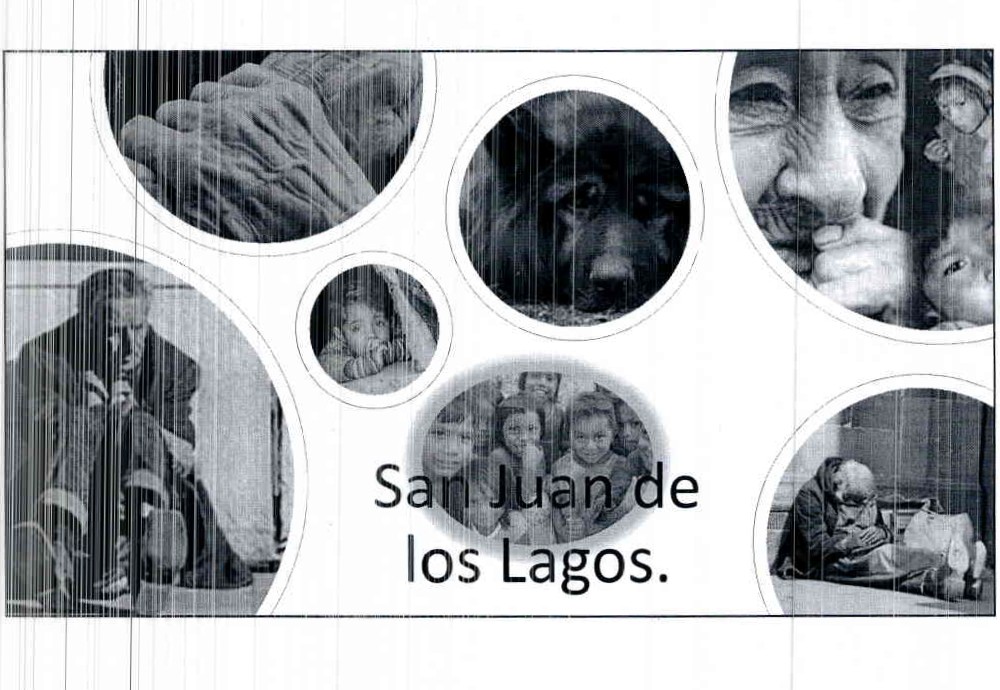 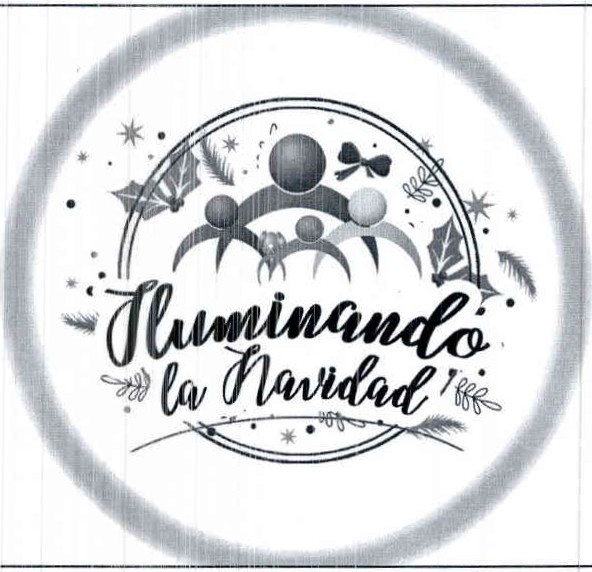 117/12/2018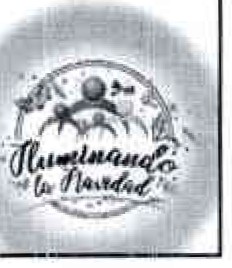 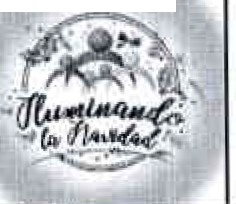 OBJETIVO GENERAL	*Heforzar los valores como la solidaridad y empatía enn  estra ciudadanía sanjuanense hacia los más necesitados, por medio de CON1PARTIR lo mucho o lo poco quetenE rnos con las familias, ni1ños, anc ianos y demás personas que se encuentren en situación de vulnerabilidad y/oa  andono, así como lo es ot ra representa ción de vida, estoes, perritos en situa ción de calle.*Objetivos específicos *Hacer posible que este proyecto se realice con el involucramiento de la mayoría, esto es; de la mano con diferentes agrupaciones, instituciones públicas y privadas, de nuestros sanj uanenses  y la actual administración.Brindar un momento y una época diferente a otros años, a los distintos. entornos en donde estaremos  presentes, compartiendo una prenda, un juguete, alimento y no solo cosas materiales sino un elemento muy valioso para todos que es el tiempo, a t raves de la conviencia.217/12/2018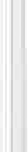 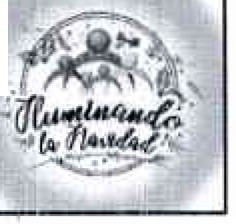 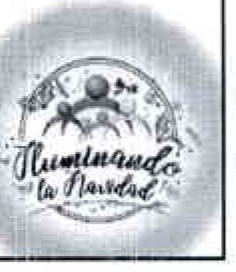 *Metas** Ofrecer algún objeto representativo y que cubra alguna necesidad de los sectores vulnerables y que nos ocupe atender:-cobijas,		ropa, juguetes, despensas, croquetas,		comederos, casitas, etc.- en muestra	de   solidaridad   y   empatía, cubr iendo la mayor parte y por lo menos atendiendo		las zonas mas marginadas de nuestra ciudad.                                             -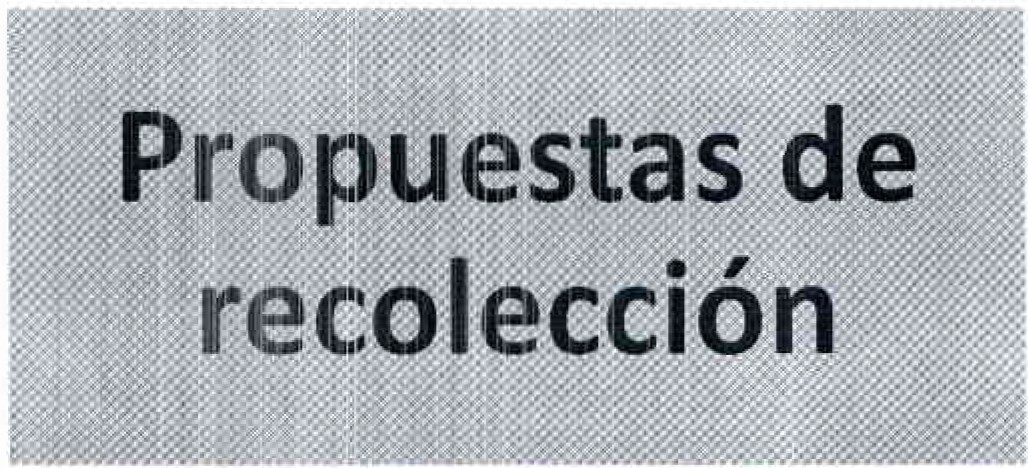 Compartir NO lo que nos sobra, sino lo que ya  no necesitamos .317/12/2018·* Fan1iillias vulnerables. *)   IDE  spe nsas-'	r·.·.e lb")I"J' aiS  o coberton:!ses c:1do).(enbuen)  lf;l<  péll para adulto, para ]óven• s y:a1c ol1es centes {en buen estado) .,,. .:·:·, ... ,,.	_...,.,"·- ..···< ·r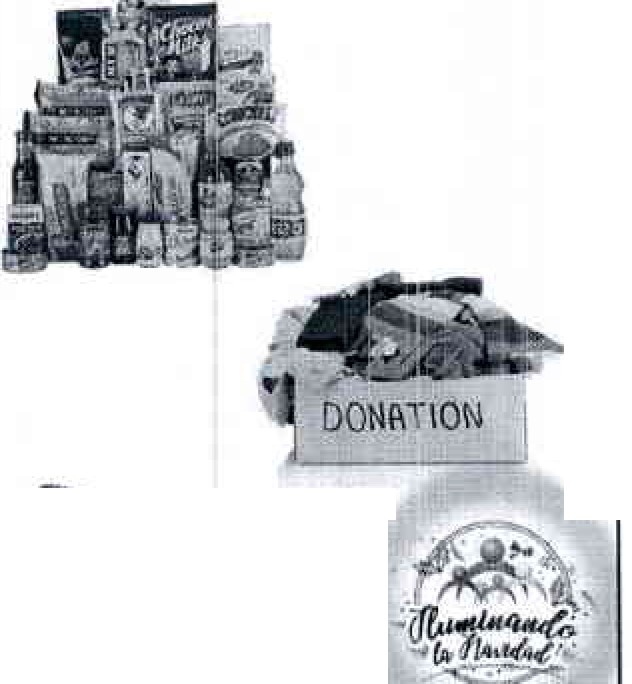 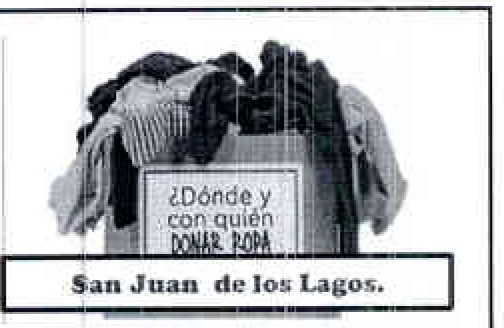 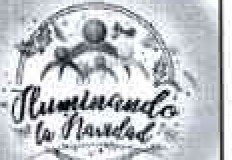 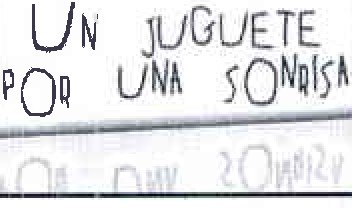 * NliñiOS-	Ro1pé1 (en buen estado).-	Ju¡gu•: tes {nuevos o en buen  estado.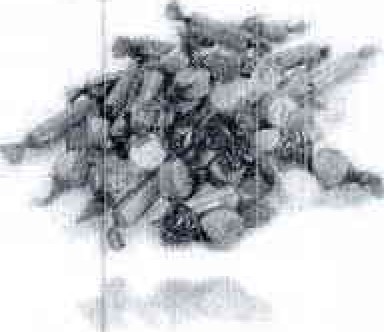 -	Dulces.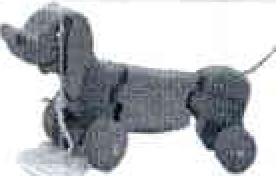 417/12/2018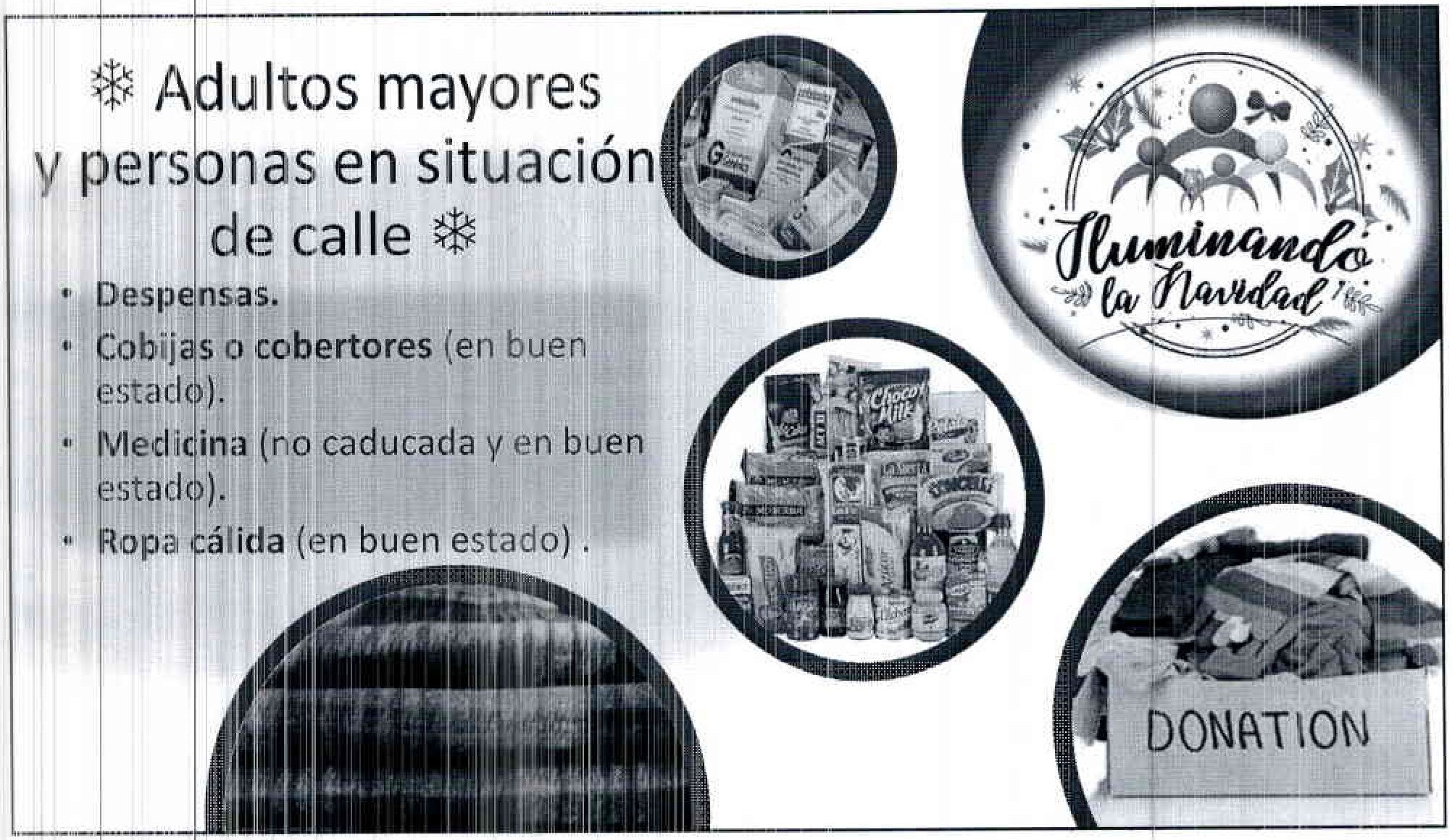 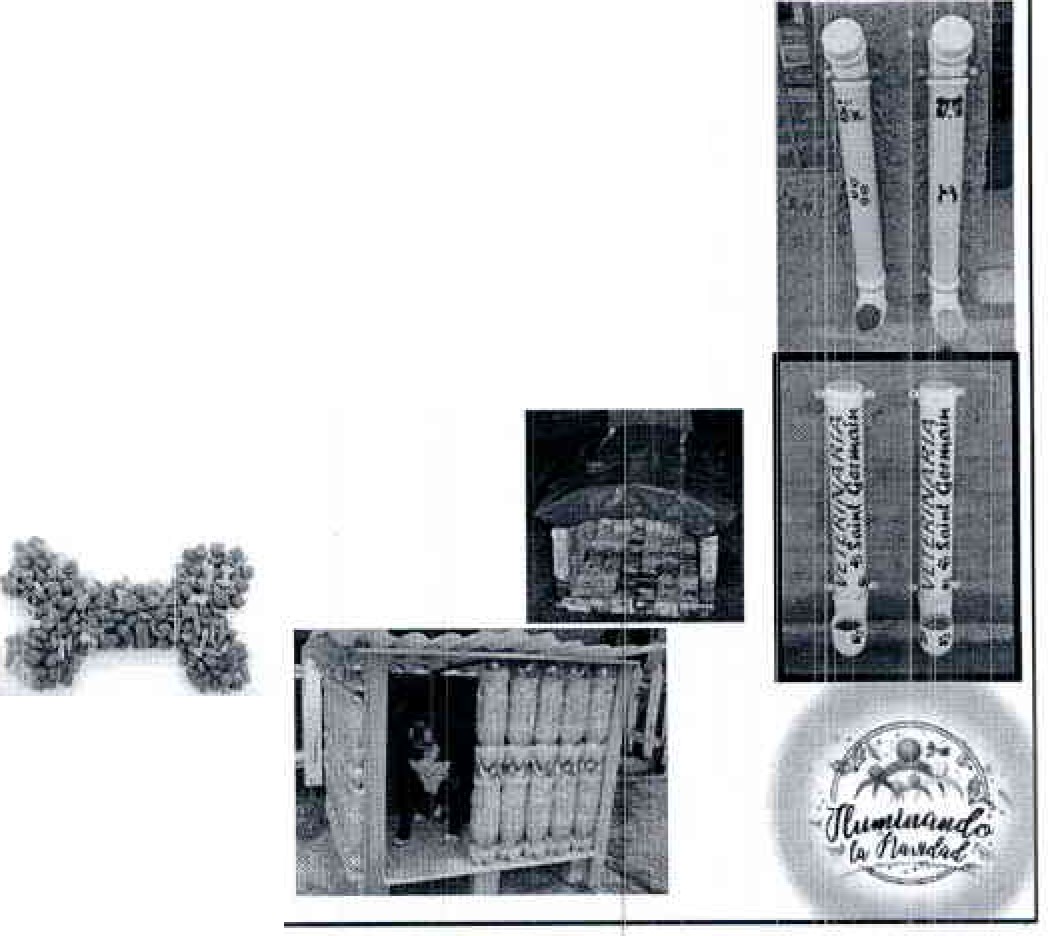 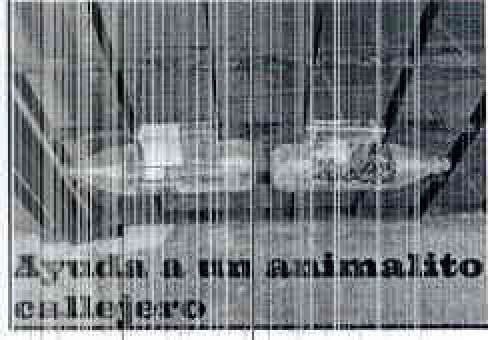 Perros en situación de calle *Co1mida (en buen estado).Cobijas	o	f razadas	(que	se	puedanutillizar para este fin).Co1mede1ros y casas improvisadas (realización de manera adecuada a los climas).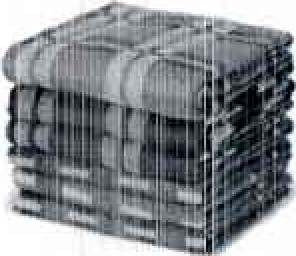 S17/12/2018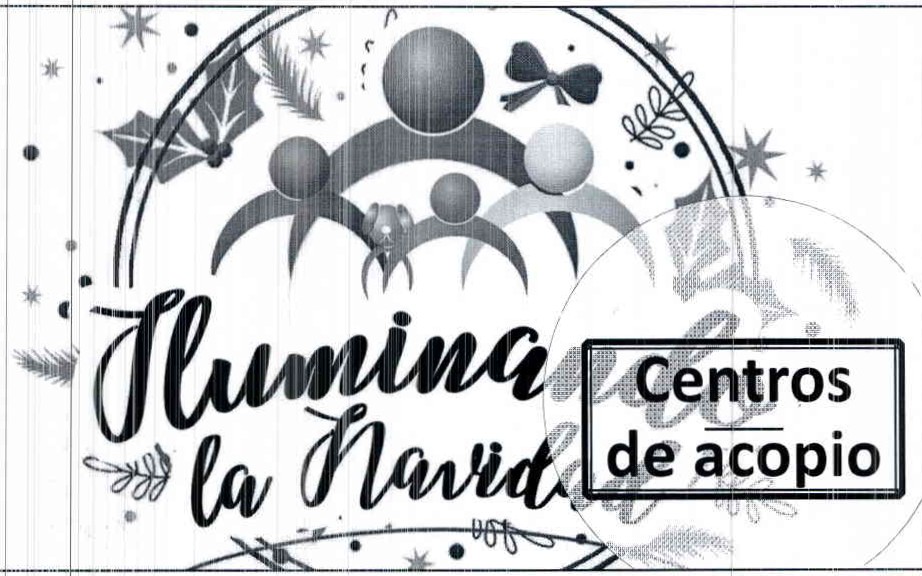 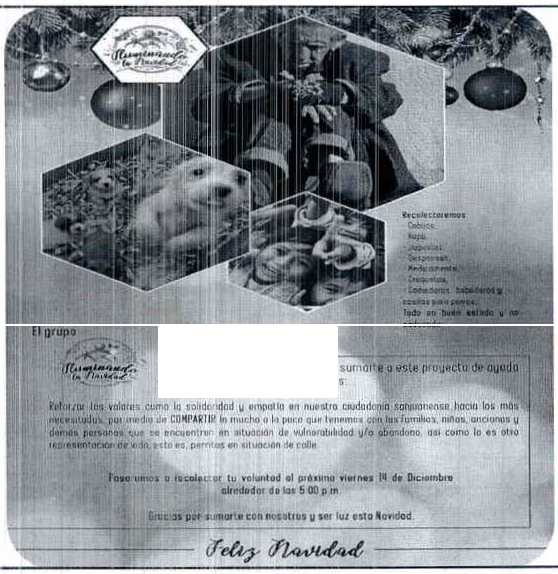 1 1n;:;¡;"o t•r porto d<• nosOll os urlon a mtbbbo OOJt IIYOn!HLRAl es617/12/2018••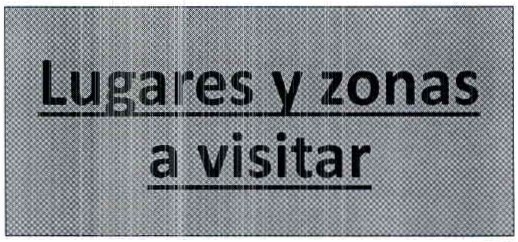 Lluvia de ideas tomando en cuenta losposibles pa rticipantes.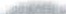 -.·	·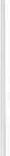 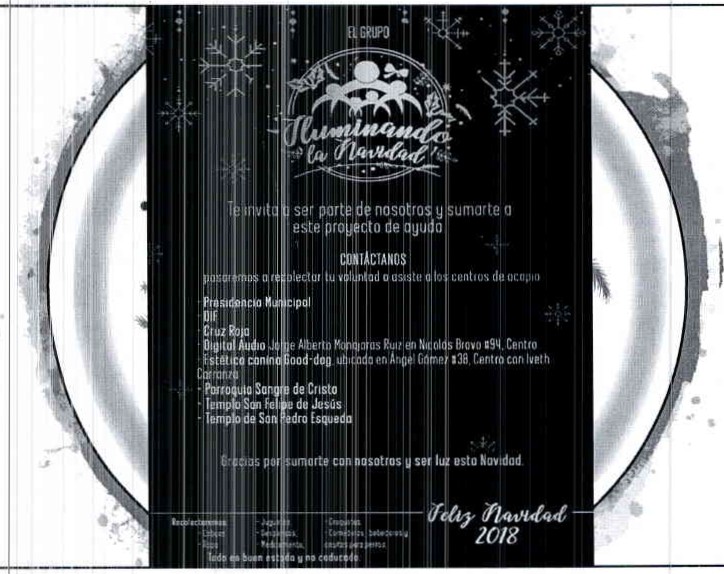 717/12/2018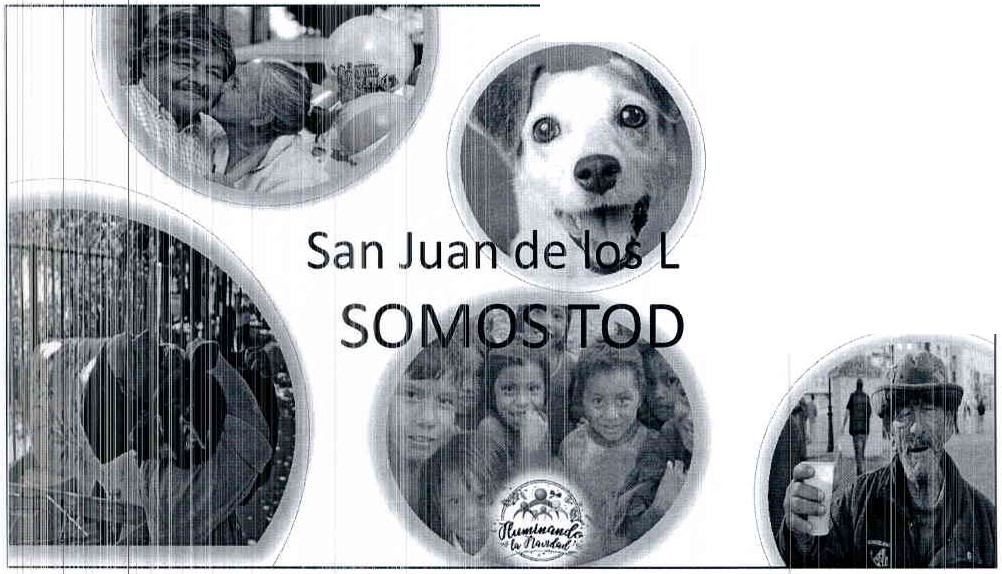 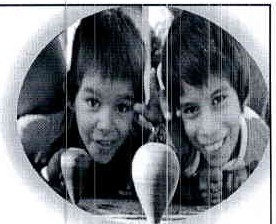 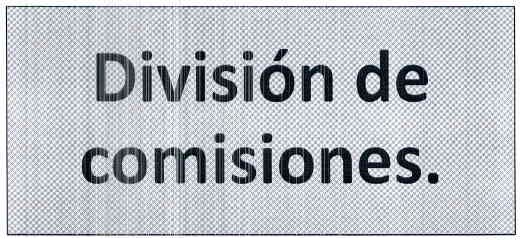 Lluvia de ideas tomando en cuenta losposibles participantes.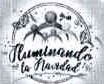 ---agos.os8